مژده اي دل که شب نيمه شعبان آمدبر تن مرده و بي جان جهان جان آمدبانگ تکبير نگردرهمه عالم بر پاستهمه  گويند  مگر  جلوه  يزدان   آمداززمين نوربه بالا رود امشب زيرانور خورشيد امامت همه  تابان  آمدقائم آل محمد (عج)گل گلزار رسولحجه بن الحسن (عج)آن مظهر ايمان آمد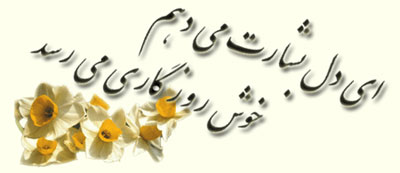 اللهم عجل الولیک الفرج